Школьный  этап всероссийской олимпиады школьников по искусству (мировой художественной культуре)Уважаемые участники олимпиады!Перед вами комплект из 7 заданий; для каждого задания предусмотрено специальное поле для ответа. В пяти заданиях имеются иллюстрации, в бумажном варианте они черно-белые; цветной вариант всех репродукций должны быть продемонстрированы организаторами в аудиториях.Задание четвертое связано с прослушиванием музыкальных эпизодов.  Музыкальные фрагменты можно прослушать дважды. Перед каждым фрагментом организатор называет его номер. Музыкальный фрагмент №1 можно прослушать трижды.Время выполнения заданий не более 4 астрономических часов.Желаем удачи!2016 – 2017 учебный год 11 класс Максимальный балл – 279Задание 1 (max. 16  б). Познакомьтесь с приметами произведения искусства, приведенными в тексте.Определите произведение по перечисленным приметам.К культуре какого народа произведение принадлежит?Укажите век или эпоху, когда оно было создано.Если возможно, укажите место его нахождения.Составьте смысловые  ряды с данным произведением искусства.Ответ оформите в таблицу:На фоне яркого, цветущего куста, «составленного» из мазков разной фактуры, – темный силуэт женской фигуры. Своего рода феей представляется женская фигурка в картине, возникающая словно из скопления теней под огромным кустом, будто излучающим пламя. Мастер видел в ней пушкинскую Татьяну. Но в основе этой работы лежат не столько литературные или оперные впечатления, сколько живые наблюдения над природой. Об этом говорят натурные этюды сирени. Но и они далеки от пленэрных этюдов импрессионистов, заинтересованных передачей света, воздуха, пространства. Они неназойливо орнаментализованы. Художник ищет в природе декоративную красоту. Задание 2 (max. 30 б). Даны изображения трех произведений искусства.Напишите:Их названия;К какой стране или культуре они относятся;Время их создания;Их местонахождение в настоящее время.Задание 3 (max. 30 б).  Рассмотрите репродукции.Если узнали произведение, напишите его название, автора и время создания.Напишите не менее 15 понятий или содержащих их словосочетаний, которые понадобятся для описания запечатленного на репродукции образа.Распределите записанные  понятия по группам. Объясните принцип группировки.Назовите не менее трех известных произведений этого же автора или произведений, созданных в эту эпоху и в данном регионе.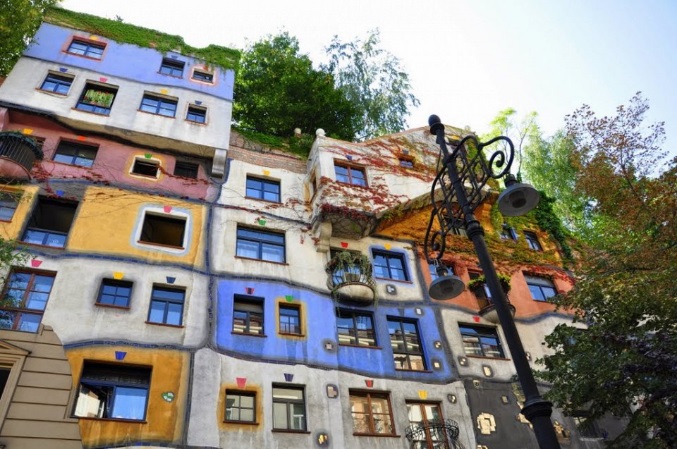 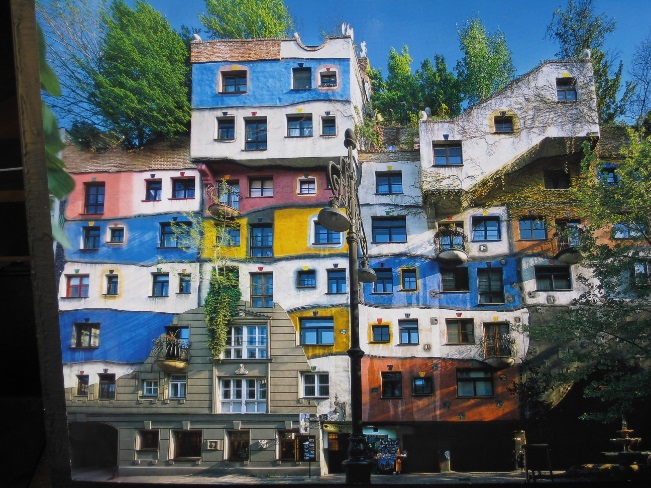 Задание 4 (max. 40 б).  Задание связано с прослушиванием музыкальных эпизодов.Познакомьтесь с материалами таблицы. Прослушайте 5 фрагментов музыкальных произведений. Определите жанровую принадлежность каждого из них.Заполните таблицу, указывая номер звучащего фрагмента. Если Вам известен автор и/или название произведения, укажите их.Напишите 15 понятий и/или образных характеристик к музыкальному фрагменту №1. Подчеркните слова, которые свидетельствуют о жанровой принадлежности фрагмента.Дайте определение жанрам, оставшимся в таблице, музыкальные примеры которых  не прозвучали.Задание 5 (max. 55 б).    Рассмотрите и проанализируйте произведение мирового искусства.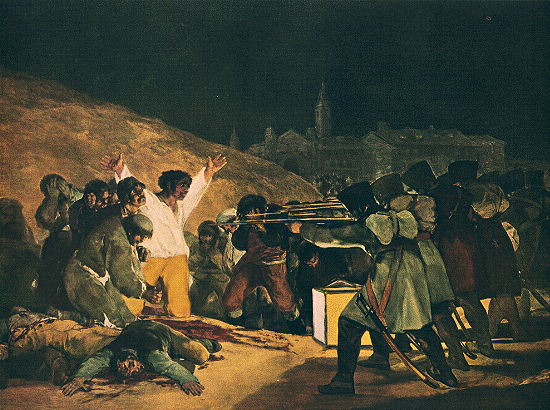 Напишите автора и название произведения.Опишите общую композицию работы и функции изображенных на ней фигур. Назовите значимые запоминающиеся детали и их место в композиции и функции.Определите общее настроение картины.Назовите 3 произведения живописного искусства данного жанра (произведения других авторов).Укажите 3 известные работы этого же художника.Задание 6  (max. 48 б). Вам предложены 12 кадров из популярных российских кинофильмов, в которых снялись известные и любимые публикой киноактеры.Определите, кто эти актеры.Сгруппируйте  кадры из фильмов, в которых снимались эти актеры.Укажите название фильмов, их режиссеров.Назовите роли, которые исполняли эти актеры в указанных вами фильмах.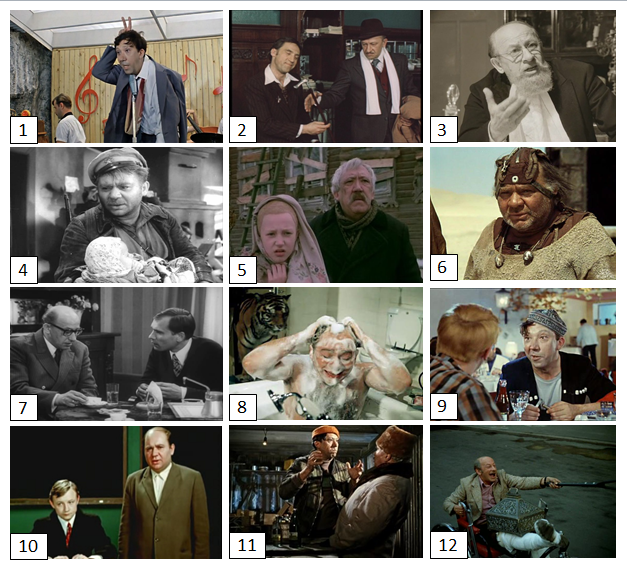 Задание 7 (max. 60б). Вы – кинорежиссер. Вам предложили снять фильм по картине, репродукция которой приведена ниже.В титрах:А. назовите полное имя автора этой картиныБ. укажите ее название.Сформулируйте основную идею фильма.Придумайте название фильма.Предложите последовательность 4-5 кадров. Постарайтесь, используя средства кинематографа, передать особенности задуманной автором картины композиции, настроения, художественных особенностей.Опишите каждый кадр, указавКомпозицию,План,Ракурс,Особенности цвета,Освещения,Содержания титров,Содержание закадрового текста,Музыкальное сопровождение.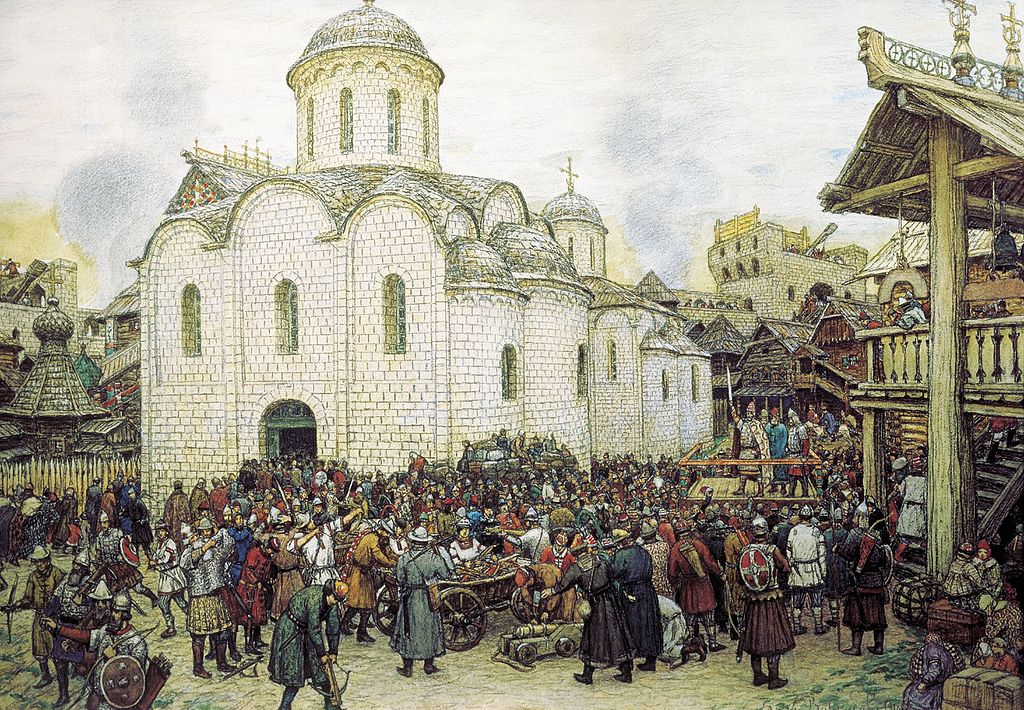 ПроизведениеСтранаВек или эпохаМестонахождениеОснование для смыслового рядаСмысловой ряд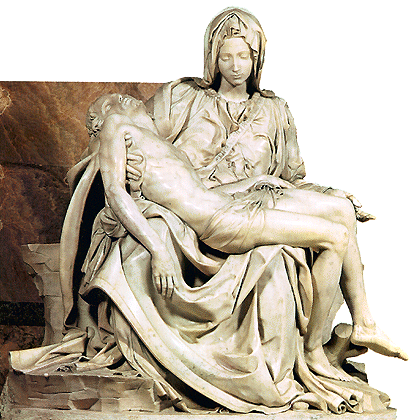 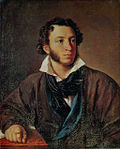 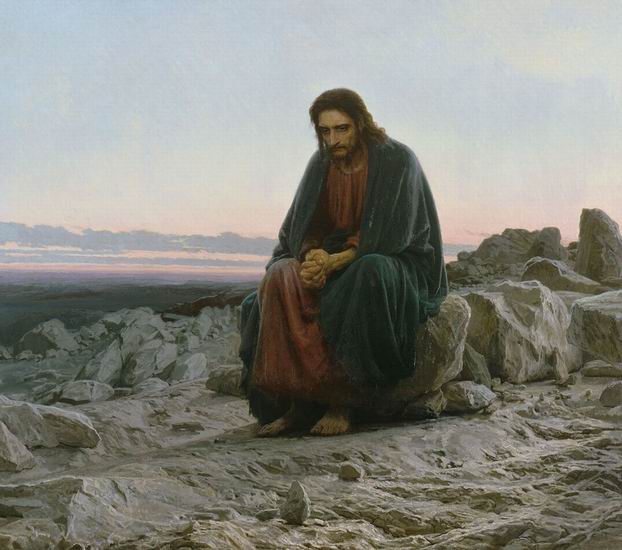 1231122334455667788991010111112121313141415153.Принцип группировкиПонятия3.3.3.3.4.Музыкальные жанрыНомер звучащего фрагментаКантатаСоната Симфония Концерт Опера Романс  123456№                         АктерНомера кадров из фильмов1.2.3.№Название фильма       Режиссер       Актер        Роль1.2.3.4.5.6.7.8.9.10.11.12.Автор картиныНазвание картиныНазвание фильма:Название фильма:Основная идея.Основная идея.Кадр 1.Кадр 1.Кадр 2.Кадр 2.Кадр 3.Кадр 3.Кадр 4.Кадр 4.Кадр 5.Кадр 5.